		 	               Cholla High Magnet School TMR- Teacher Managed Referral Form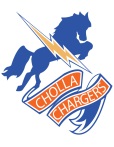 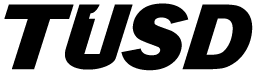 ADMINISTRATIVE ACTION(S) TAKEN:  (Do not write below this line.  Office personnel only.)Synergy Documentation Verified		Parent/Guardian Contacted by: (check)      Phone _____           Letter _____          Conference _____          Email ______           Date: _____________   Consequence/ Outcome/ Intervention(s)- Describe/ Document in Synergy (Conference)				Administrator/ Designee Signature: _____________________________________________________________________	Student’s Name:	Grade:Matriculation #:Referring Person:Date:                                  Interventions in Synergy ?                                                             (Check box- DO NOT SUBMIT                                                                       UNLESS  INTERVENTIONS ARE                                                                  DOCUMENTED.)Minor Infraction (Teacher Managed Behavior):Dates of Occurrences/ Interventions: (LIST ALL 4.)Additional Information (Optional):Additional Information (Optional):